Livsstils & Hälsokonsultation 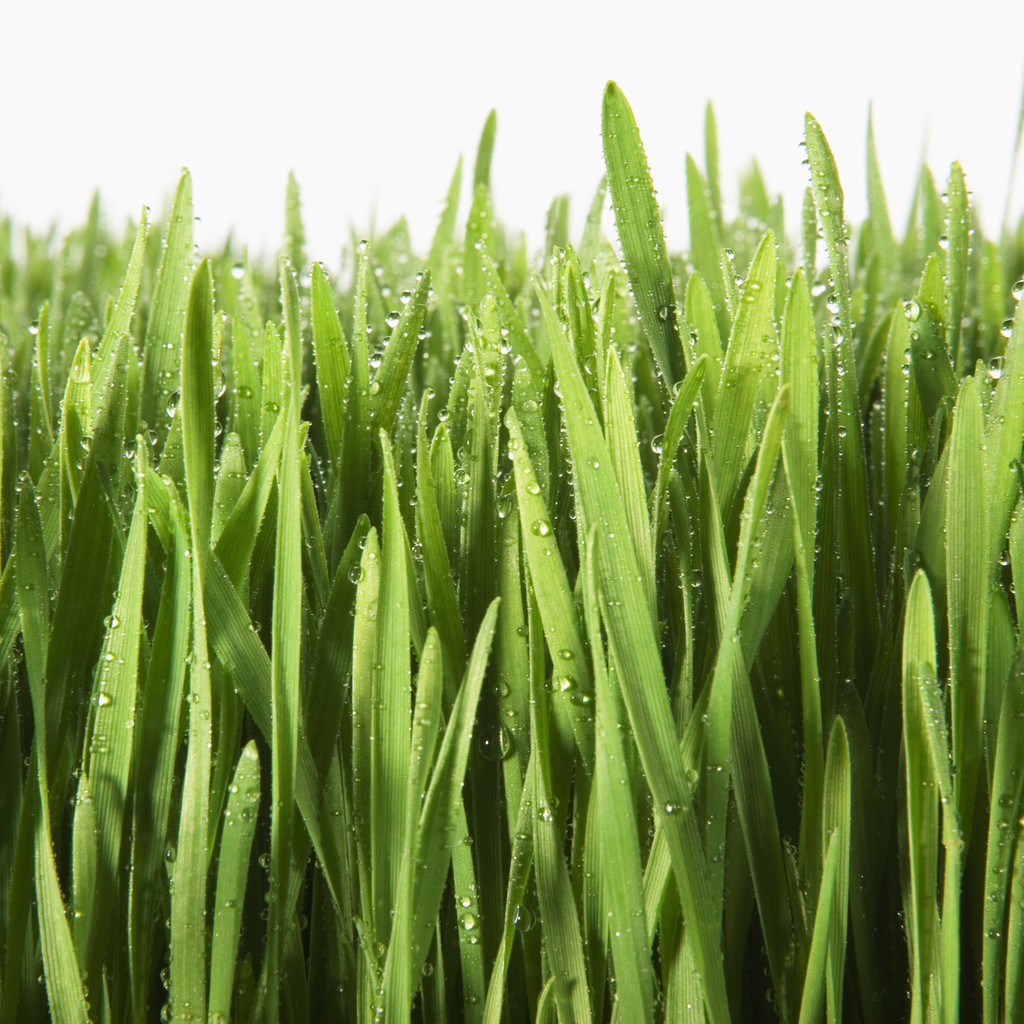 VÄLKOMNA  att boka tid hos Annelis W Sahlberg , Välutbildad LivsstilskonsultHär kan du få gå igenom din situation fysiskt mentalt och andligt.Innan du kommer får du fylla i en Hälsodeklaration samt föra en matdagbok på minst 3 dagar av allt som kommer in i din kropp.Du får lämna ett urin prov för att i första hand kolla pH men även glucos protein ketoner leukocyter erytrocyter och nitrit.Vi gör sedan en blodanalys på ditt Levande blod. Dvs jag gör ett kapillär prov /stick i fingret, varefter vi i microskopet och via data skärmen kan se hur ditt blod mår dvs DUJag kommer sedan att göra en iris analys som ytterligare bekräftar vad du behöver tänka på.Vi går igenom din Hälsodeklaration och sammanfattar situationen och du får råd i hur du kan förbättra din situation.Om möjligt kom på fastande mage och ta med morgon urin om du kan.Ett USB kan vara bra att få ytterligare info på.Konsultationen tar ca 3 timmar och kostar 2600:-   Du bekräfter din bokning genom att swisha till 123 667 5839 eller betala in till Bg 5015-7072    senast en vecka innan              När du bokat en hälsokonsultation mailar jag en hälsodeklaration  som du fyller i så gott det går.Vi har även kurser i näringslära och levande föda för ca 2000:-/dagDu kan också boka en heldag för 4500:- med både konsultation och en minikurs specifikt för dig och dina behov.Övrig konsultation kostar 950:- / timma.Och kan fås här alt. Telefon eller skype .  VARMT   VÄLKOMMEN      Living Power   Mössebergsparken 22   521 32 FALKÖPINGinfo@livingpower.info 0515-18801 073-697 3398 www.livingpower.info 